1.12m(6/19)TO:		JUDGING CONTEST PARTICIPANTSFROM:	 4-H FairSUBJECT:	State 4-H Fair Participation Information - 2019Congratulations! Your achievements have made it possible for you to represent your county 4-H program, in one or more judging contests, at the  4-H Fair. I hope that your experiences at State 4-H Fair this year will be good ones. State 4-H Fair organizers have prepared the following information for you, to help make your visit a satisfying one.You have qualified (earned a blue or red ribbon in your county qualifying contests) to participate in the contests that are marked on the schedule of contests on the back of this page.  If you can’t participate, please let your  office know promptly so another county 4-H member may become part of the county team.  Each team can contain up to 10 qualified members.Please read this memo carefully. Information in this letter will be printed in bold if it is new for this year. Questions may be directed to your  4-H Office, or the State 4-H Fair office. Check current maps for new or unfamiliar locations. Additional information about security, parking, dorms, passes, and camper space rentals is available in WS4HF/1.10m.If you need to stay in the dorms the evening before the contest, we request you complete WS4HF1.01m//1.02m. Please mail it to the State 4-H Fair in time to be received  at least three days before you arrive. 3.	You will find more important information about judging contests in the State 4-H Fair Exhibitor Guide. Guides are available online and can be viewed at the Washington 4-H website: http://extension.wsu.edu.4h/fairs/state-4-h-fair/ . Please read all information relating to your participation prior to coming to State 4-H Fair.Participation in a State 4-H Fair Judging Contest is an achievement and an honor. As a State 4-H Fair participant, you are on exhibit to other 4-H’ers and the public. Behavior and appearance that shows pride and respect for yourself and the 4-H organization is expected of all 4-H exhibitors. Participants are expected to wear appropriate, tidy clothing, appropriate for fitting and showing contests, if that activity is a part of the project area. Participants in equine, livestock, and dairy judging contests must wear sturdy shoes or boots. We suggest you not wear clothing that identifies you personally, or your county.High-scoring individual Senior Judging Contest participants will make up our State Teams for the appropriate National Livestock and Equine Judging contests - if they have met all other criteria, including certification by their County Extension Office. Please see the 2018 Exhibitor Guide for more information.Due to heightened security, people entering the fairgrounds should expect to be stopped for a security check at the gate; allow extra time. Plan ahead, so that you arrive on time for the contest you are participating in. In all contests, registration must be completed before the contest begins. Contest instructions will be given prior to the beginning of the contest; it is your responsibility to listen and understand.Contest results will be announced as soon as they have been tabulated. We will indicate a time and location at the beginning of each contest as to when and where the results will be announced. Ribbons will be available at the 4-H Fair Pass Office as soon as results are announced.  If you can’t wait to pick up your ribbons, please ask another county team member to get yours for you.  Unclaimed ribbons will be sent to your County Extension Office following the conclusion of the Fair.  IMPORTANT REMINDERS TO CONTEST PARTICIPANTS:Bring your own pencils – none will be provided.  No other items will be allowed into the contest area unless the contest superintendent specifically announces it (books, pamphlets, note pads, paper, backpacks, etc.).Fill out your entry forms and placings card carefully and legibly.  If the information you give can’t be understood, or if information is missing, your scores will be eliminated from the contest.  Ask for help from a contest official.If a class is not attempted or completed, the total contest score will be erased.  a.	If you don’t feel prepared to give Oral Reasons, you should still present yourself to the Oral Reasons Judge and state that you placed the class of ______ __ , ___ , ___ , and ___ but you cannot give reasons for your placing.  You will receive a small score for this attempt; this will preserve the rest of your score and your premium payment.You will use small, one-class only cards for each class you judge. As you complete judging a class, your responsibility is to turn in the marked card to the contest official indicated in pre-contest instructions.  If your card is not turned in at the right time, it will not be considered in totaling your score. Do not hold your cards and then turn them all in together at the end of the contest.Written notes may or may not be allowed during your oral reasons presentation.  The superintendent will tell you during pre-contest instructions.  If allowed, referring to notes should be very brief and discreet; excessive use of written notes during oral reasons presentations will result in a loss of points in the oral reasons class. Talking with anyone other than contest officials will result in immediate expulsion from the contest.SCHEDULE OF JUDGING CONTESTS 4-H FairWSU   2606 W. Pioneer  Puyallup, WA  98371Off Season (Oct 1 – Aug 15): 253-445-4630Fair Time (Aug 16-Sept 30): 253-770-5410; Fax: 253-770-5412Website: http://extension.wsu.edu/4h/fairs/state-4-h-fair/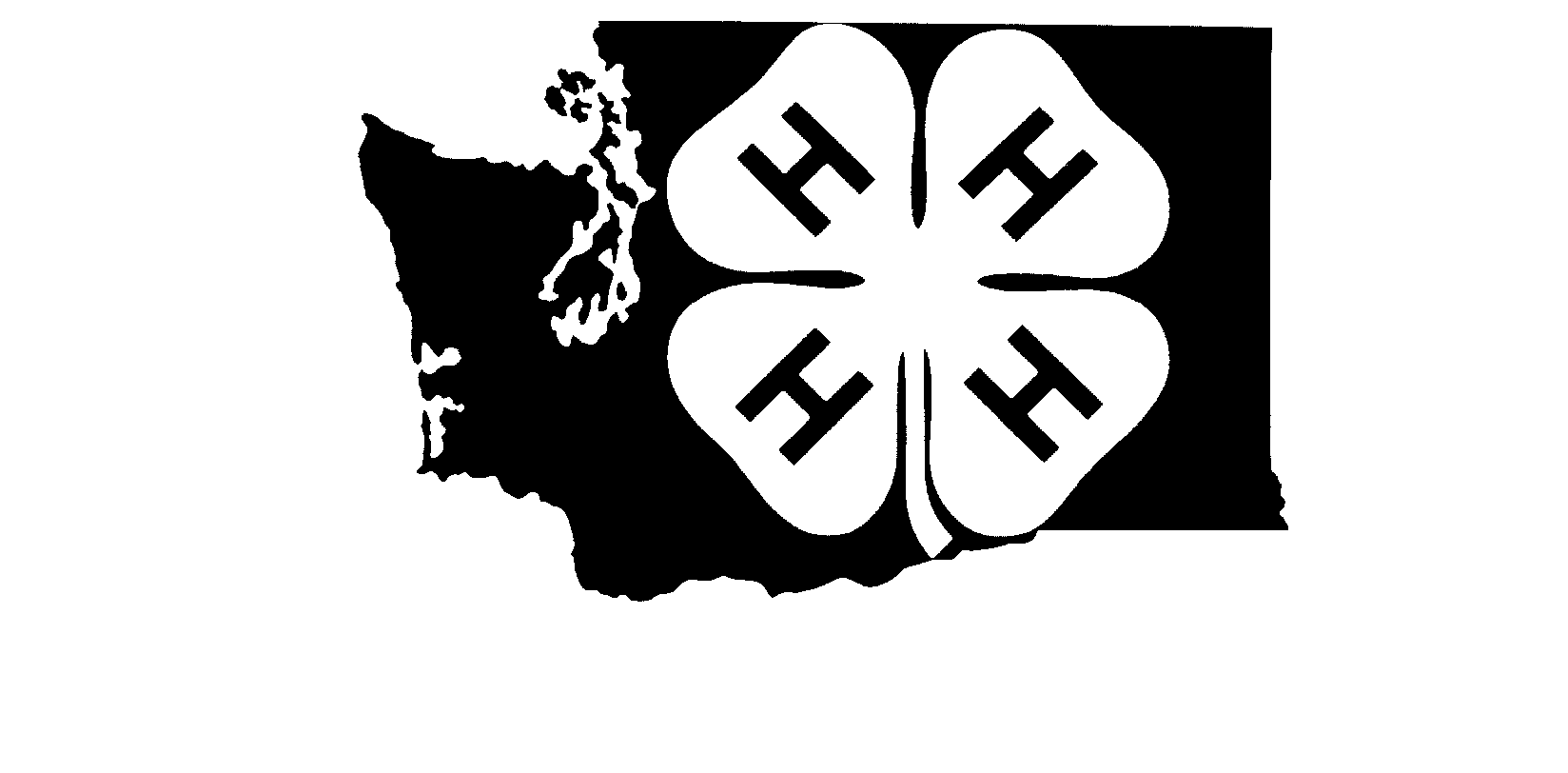 CAN DOCONTESTCLASS:DATETIMELOCATIONArchery Judging (prequalification not needed)Class 14/294August 31Sept 1Register 1:30 p.m.Contest 2-4 pmRegister 3:15pmContest 3:30-5pmCat/Dog Barn (F)Cat JudgingClass 15Sept 6Register 4 p.m.Contest 4-7pmCat/Dog Barn (50 & F)Dog JudgingClass 16Sept 15 (Sunday)Register 8 a.m.8 a.m. - 12 p.m.Cat/Dog Barn (50 & F)Livestock JudgingClass 17Sept 14 (Saturday)Register 8 a.m.8:30 a.m. - 11 a.m.Meet at AgriPlex ArenaEquine JudgingClass 18Sept 7(Saturday)Register 8 a.m.8 a.m. - 2 p.m.Paulhamus (Horse) Arena (G)Rabbit JudgingClass 19Sept 14 (Saturday)Register 10 amContest 10am-5pmRabbit/Cavy Barn (A)Goat JudgingClass 20Sept 14 (Saturday)Register 9 amContest 9am-12pmLarge Show Arena WestDairy JudgingClass 21Sept 14 (Saturday)Register 10 a.m.Contest 10:30 amAgriPlex ArenaCavy JudgingClass 22Sept 14 (Saturday)Register 10 amContest 10am-5pmRabbit/Cavy Barn (A)